LOCAL health care providers working with educational staff for early autism identification is working with local Early Intervention (EI) and Autism Eligibility providers from the  Educational Service District (ESD) to improve the age of identification of young children with Autism Spectrum Disorders (ASD). Our team has been supported in part by the ACCESS grant administered by the Oregon Center for Children and Youth with Special Health Needs at OHSU.  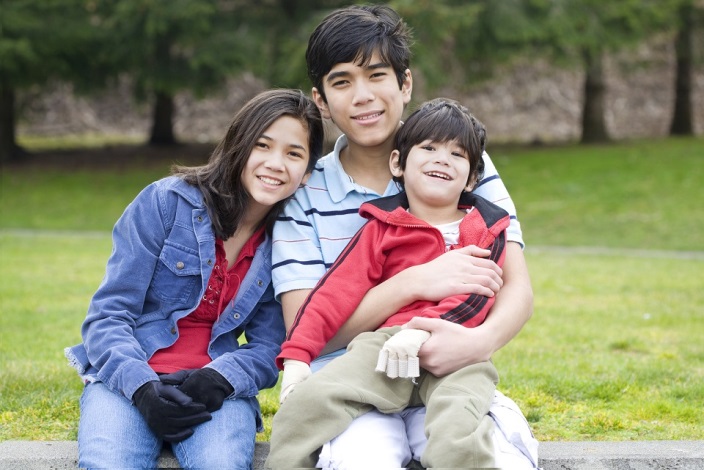 Our team accepts referrals from health care providers, Early Intervention staff and families. If you have a patient, age 0-5 years of age who you suspect may have an ASD, call  at the  ESD and say you are concerned about the child having a possible autism spectrum disorder or ASD. We will do the rest.The ASD Identification Team includes . Other disciplines will evaluate the child if needed.    do their usual comprehensive evaluations as part of the education eligibility evaluation.  acts as a medical consultant for the referring primary care provider. In addition to the usual history and physical exam,  will conduct a detailed interview with families based on DSM 5 criteria for an ASD,  and perform a detailed exam looking for red flags for a genetic cause to the child’s developmental difficulties.  The team meets to discuss their findings and then meets with the family. The Parent Partner on the team contacts families before the conference, attends with them to provide support and resource information, and makes a follow-up phone call after completion of the family conference.A summary report of the evaluation will be sent to your office including any recommendations for services or further evaluation such as genetic tests.BENEFITS:COMPREHENSIVE – a detailed evaluation by both educational staff and medical providers TIMELY – the team needs to complete the evaluation within the proscribed timeline for Early Intervention and Autism eligibility evaluations. Families do not wait for 5-6 months or more for a center-based evaluation.  FAMILY-CENTERED - Families receive services close to their home community from staff who have knowledge of local resources. They receive additional support from the team’s Parent Partner.JOINT IDENTIFICATION – avoids the potential confusion when the medical diagnosis and educational eligibility do not agreeTo make a referral to your local ASD ID Team Contact: